§2-703.  Seller's remedies in generalWhere the buyer wrongfully rejects or revokes acceptance of goods or fails to make a payment due on or before delivery or repudiates with respect to a part or the whole, then with respect to any goods directly affected and, if the breach is of the whole contract (section 2‑612), then also with respect to the whole undelivered balance, the aggrieved seller may(1).   Withhold delivery of such goods;(2).   Stop delivery by any bailee as hereafter provided (section 2‑705);(3).   Proceed under section 2‑704 respecting goods still unidentified to the contract;(4).   Resell and recover damages as hereafter provided (section 2‑706);(5).   Recover damages for nonacceptance (section 2‑708) or in a proper case the price (section 2‑709);(6).   Cancel.The State of Maine claims a copyright in its codified statutes. If you intend to republish this material, we require that you include the following disclaimer in your publication:All copyrights and other rights to statutory text are reserved by the State of Maine. The text included in this publication reflects changes made through the First Regular and First Special Session of the 131st Maine Legislature and is current through November 1. 2023
                    . The text is subject to change without notice. It is a version that has not been officially certified by the Secretary of State. Refer to the Maine Revised Statutes Annotated and supplements for certified text.
                The Office of the Revisor of Statutes also requests that you send us one copy of any statutory publication you may produce. Our goal is not to restrict publishing activity, but to keep track of who is publishing what, to identify any needless duplication and to preserve the State's copyright rights.PLEASE NOTE: The Revisor's Office cannot perform research for or provide legal advice or interpretation of Maine law to the public. If you need legal assistance, please contact a qualified attorney.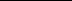 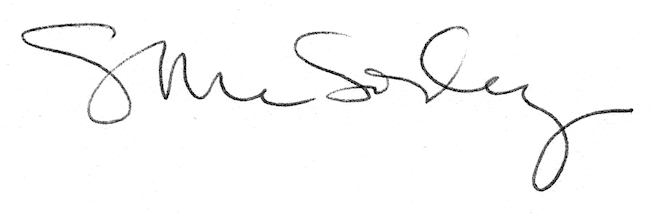 